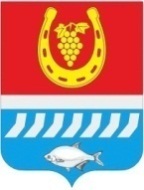 СОБРАНИЕ ДЕПУТАТОВ ЦИМЛЯНСКОГО РАЙОНАРЕШЕНИЕО внесении изменений в решение Собрания депутатов Цимлянского района от 21.04.2011 № 43 «Об утверждении Правил использования водных объектов общего пользования для личных и бытовых нужд, расположенных на территории муниципального образования «Цимлянский район»	На основании протеста Ростовского межрайонного природоохранного прокурора А.В. Воропаева от 28.05.2021 № 07-23-21, руководствуясь Федеральным законом от 06.10.2003 № 131-ФЗ «Об общих принципах организации местного самоуправления в Российской Федерации», в соответствии со статьями 6, 27 Водного кодекса Российской Федерации, Собрание депутатов Цимлянского районаРЕШИЛО:1. Внести в решение Собрания депутатов Цимлянского района от 21.04.2011 № 43 «Об утверждении Правил использования водных объектов общего пользования для личных и бытовых нужд, расположенных на территории муниципального образования «Цимлянский район» изменения, согласно приложению.2. Настоящее решение вступает в силу со дня его официального опубликования.3. Контроль за исполнением настоящего решения возложить на исполняющего обязанности заместителя главы Администрации района по сельскому хозяйству, ГО–ЧС начальника отдела сельского хозяйства Куфаева Л.Г. Председатель Собрания депутатов – глава Цимлянского района                                                                Л.П. ПерфиловаПриложение к решению Собрания депутатовЦимлянского районаот 06.07.2021 № 383ИЗМЕНЕНИЯ,вносимые в решение Собрания депутатов Цимлянского района от 21.04.2011 № 43 «Об утверждении Правил использования водных объектов общего пользования для личных и бытовых нужд, расположенных на территории муниципального образования «Цимлянский район»	1. Пункт 3.5. статьи 3. изложить в редакции:	«3.5. в границах водоохранных зон запрещается:1) использование сточных вод в целях регулирования плодородия почв;2) размещение кладбищ, скотомогильников, объектов размещения отходов производства и потребления, химических, взрывчатых, токсичных, отравляющих и ядовитых веществ, пунктов захоронения радиоактивных отходов;3) осуществление авиационных мер по борьбе с вредными организмами;4) движение и стоянка транспортных средств (кроме специальных транспортных средств), за исключением их движения по дорогам и стоянки на дорогах и в специально оборудованных мест, имеющих твердое покрытие.».	2. Пункт 3.7. статьи 3. изложить в редакции:	«3.7. При использовании водных объектов общего пользования, в том числе береговой полосы водного объекта, устанавливаются следующие запреты, определенные СанПин 2.1.3684-21 санитарных правил и норм СанПиН 2.1.3684-21 «Санитарно-эпидемиологические требования к содержанию территорий городских и сельских поселений, к водным объектам, питьевой воде и питьевому водоснабжению, атмосферному воздуху, почвам, жилым помещениям, эксплуатации производственных, общественных помещений, организации и проведению санитарно-противоэпидемических (профилактических) мероприятий».».	В водные объекты, на поверхность ледяного покрова поверхностных водных объектов и водосборную территорию не допускается сбрасывать:- сточные воды всех видов, содержащие возбудителей инфекционных заболеваний бактериальной, вирусной и паразитарной природы в количествах выше гигиенических нормативов;- сточные воды, содержащие вещества (или продукты их трансформации), для которых не установлены гигиенические нормативы и отсутствуют методы их определения;- неочищенные сточные воды водного транспорта;- пульпу, снег;- отходы;- нефтепродукты и нефтесодержащие воды.Производственные и хозяйственно-бытовые сточные воды при их удалении от животноводческих или птицеводческих комплексов должны направляться на очистные сооружения.	Земельный участок, используемый для размещения очистного сооружения, не должен затапливаться паводковыми и ливневыми водами. Биологические пруды для доочистки стоков должны быть организованы на участках со слабофильтрующими грунтами или с использованием гидроизолирующей защиты.	Запрещается мойка транспортных средств в водных объектах и на их берегах, а также проведение работ, являющихся источником загрязнения вод, в отсутствие сооружений, обеспечивающих охрану водных объектов от загрязнения, засорения, заиления и истощения вод».».	3. Пункт 5.2. статьи 5. изложить в редакции:	«5.2. Купание людей на водных объектах общего пользования, должно осуществляться в соответствии с Правилами охраны жизни людей на воде в Ростовской области, утвержденными постановлением Правительства Ростовской области от 23.05.2012 № 436 «Об утверждении Правил охраны жизни на водных объектах в Ростовской области».».	4. Пункт 6.2. статьи 6. изложить в редакции:	«6.2. Выбор мест при рыбной ловле на льду осуществляется в соответствии с требованиями, установленными Правилами охраны жизни людей на воде в Ростовской области, утвержденными постановлением Правительства Ростовской области от 23.05.2012 № 436 «Об утверждении Правил охраны жизни на водных объектах в Ростовской области».».Председатель Собрания депутатов – глава Цимлянского района                                                                Л.П. Перфилова06.07.2021№ 383г. Цимлянск